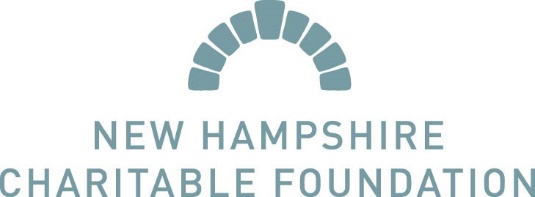 NEW HAMPSHIRE ELIGIBILITY CHECKLIST   ALL organizations applying for a grant/loan to the NH Charitable Foundation must upload this form to their organizational profile.  If you are a New Hampshire 501c3 nonprofit organization, please upload the completed form. If you are not a New Hampshire 501c3, please check here certifying such: ______   Please check each box to indicate the organization’s compliance:FINANCIAL INTERNAL CONTROLSThe board of directors meets regularly, at least four times per year.The board of directors approves an annual organizational budgetThe board of directors receives and reviews, at least quarterly, financial reports that detail approved budget to actual revenues/expendituresThe treasurer (or someone not involved in the transactions) reviews and signs off on:Monthly bank statementsCredit card statementsPetty cash The organization has a whistleblower policyLEGAL REQUIREMENTS FOR NH NONPROFIT ORGANIZATIONS 
For All Nonprofit Organizations Annually  Filing of Annual Report with NH Director of Charitable Trusts*Filing of appropriate annual tax returns: If annual revenue is over $25,000, filing Form 990 with the IRS and the NH Director of Charitable Trusts*,  OR If annual revenue is under $25,000, filing Form 990N with the IRS  Conflict of Interest Policy and filing of annual conflict of interest statement with the NH Director of Charitable Trusts When nonprofit is established  Registration with NH Secretary of State* (must be renewed every five years) Minimum of five independent directors  (see RSA 292:6-a) IRS 501(c)(3) tax exempt status confirmed by IRS Exemption Letter Employer Identification Number (EIN) received from IRS 
*Some NH nonprofit organizations are affiliates of regional or national organizations and are not required to be registered with the State of NH, provided the national organization has registered.  In such cases a letter of explanation should be supplied.  
For Nonprofits with revenues greater than $500,000 
(to be filed with the NH Director of Charitable Trusts) Nonprofits with annual revenues of $500,000-$1,000,000 must file financial statements prepared in accordance with Generally Accepted Accounting Principals Nonprofits with annual revenues over $1,000,000 must file an audited financial statementNote: Nonprofits with endowment funds have additional requirements (See page 3 for additional resources)ANTI-DISCRIMINATION The nonprofit is in compliance with all applicable federal, state and local anti-discrimination laws.  This organization (print name) ___________________________________________________ is in compliance with all of the requirements of the NH Director of Charitable Trusts, the IRS and the NH Secretary of State, and has in place the indicated financial controls, as listed above. ____________________________________________
Employer Identification Number (EIN)___________________________________________________________________________ Board President/Chair (print name)  	 	 	Executive Director/CEO (print name) _____________________________________________________________________________  Signature 	 	 	Date 	 	 	 	Signature 	 	 	Date DO NOT submit copies of all the documents listed above, simply submit this completed checklist. This form needs to be originally signed on an annual basis. Photocopies of the original are perfectly acceptable.   Please visit the NH Division of Charitable Trusts website at www.doj.nh.gov/charitable for more helpful information. You can also find the Guidebook for New Hampshire Charitable Nonprofit Organizations. This guidebook may be downloaded from the above website under publications. References for requirements for all nonprofits: Copies of statutes and forms may be found at www.doj.nh.gov/charitable Registration with NH Director of Charitable Trusts - RSA 7:19 through 7:32-l Conflict of Interest Policy that complies with 1997 Statute - RSA 7:19-a Annual Report filed with Director of Charitable Trust - RSA 7:28 Copies of statutes and forms may be found at www.sos.nh.gov/corporate/forms Registration with NH Secretary of State – RSA 292:25 Minimum of five independent directors - RSA 292: 6-a 	 References for additional requirements for nonprofits, where applicable (Copies of statutes may be found at www.state.nh.us): Annual spending policy in compliance with Uniform Management of Institutional Funds Act - RSA 292-B Investment Policy that complies with Uniform Prudent Investor Act - RSA 564-B Uniform Trust Code - RSA 564-B Other useful websites: www.state.nh.us – click on Laws and NH Statutes for full text of New Hampshire laws www.guidestar.org – all IRS Form 990’s in searchable format www.irs.gov – additional information on Federal tax laws relating to charities www.nhnonprofits.org – information on workshops, upcoming events, and other issues of interest to New Hampshire nonprofits, access to Nonprofit Next for members.www.independentsector.org – a national coalition of leading nonprofits, foundations and corporations strengthening nonprofit initiatives, philanthropy and citizen action www.boardsource.org – a national organization dedicated to building effective nonprofit boards 